Как сделать поход в музей приятным и полезнымСоветы Франсуазы Барб - Галль — известного французского искусствоведа, преподаватель Школы Лувра, главы ассоциации CORETA ("Как смотреть картину").Если вы хотите посетить музей, выставку или галерею, совместив приятное с полезным, не мешает усвоить несколько простых правил — настолько простых, что мы о них обычно забываем.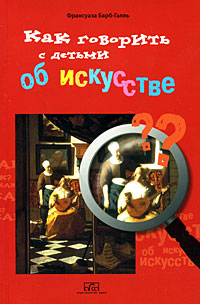 Не ходите в музей в дождливые дниПо традиции считается, что для музея лучше всего подходит дождливая погода. Разумеется, если у ребенка каникулы и вовсю светит солнце, естественнее побыть на воздухе, а уж никак не торчать в музее. Это расхожее мнение в корне неверно. Оно предполагает, что в музей ходят только когда больше нечем заняться. Между тем поход в музей должен быть сознательным выбором, праздником, а не способом убить время. Кстати, в солнечный день гораздо приятнее смотреть на картины, чем в пасмурный. Да и стоять в очереди в гардероб с мокрыми куртками и зонтами — довольно унылое занятие. Конечно, для настоящего любителя искусства подобные соображения роли не играют, но все это способно отравить первые детские впечатления.Остановитесь на музее, до которого не слишком далекоВыбираясь куда-то с детьми, мы заранее готовимся выслушивать нытье: "Далеко еще?", "Ну когда же мы наконец придем?". Если намеченный музей далеко от дома и дойти туда можно только пешком, лучше от этой затеи отказаться. Пока вы идете, ребенок устанет — и окончательно расстроится, узнав, что и по самому музею придется еще ходить и ходить. Предположим, вы благополучно преодолели путь — и увидели перед входом длиннющую очередь. Тут надо либо запастись терпением, либо прийти в другой день. Но уж коль скоро вы выстояли очередь и попали внутрь, до начала осмотра сводите ребенка в музейный кафетерий и дайте ему немного подкрепиться: настроение у него сразу поднимется.Не затягивайте пребывание в музее, не старайтесь увидеть всё.Любой поход в музей, неважно в какой, серьезная нагрузка для ребенка. Он должен будет ходить не торопясь, не шуметь, не трогать ничего руками — все это нелегко. Маленькие дети вообще склонны рассматривать музейные залы как вожделенный простор, где можно всласть побегать. От ребенка потребуется известная сосредоточенность, концентрация внимания, которое наверняка рассеется, если вы с ним простоите перед картиной дольше, чем нужно. В тысячу раз полезнее провести пять минут перед одним произведением, чем в течение часа смотреть "по верхам" все подряд. Помните: через полчаса ребёнок, скорее всего, насытится увиденным; чем он младше, тем меньше времени нужно отвести на пребывание в музее. Лучше снова прийти в другой день.Объясните ребенку, как вести себя в музееОсновные правила поведения везде едины. Нельзя трогать картины и подходить к ним слишком близко; запрещается фотографировать со вспышкой. Детям эти правила могут показаться слишком строгими. Объясните, что все это придумано для того, чтобы живопись сохранилась как можно дольше. Есть картины, которым много веков; они пережили войны, пожары, наводнения, их легко повредить — они очень хрупкие и требуют самого бережного обращения. Если к ним прикоснуться, даже чистыми руками, можно их поцарапать или занести на поверхность невидимые вредные микроорганизмы. А бесчисленные фотовспышки со временем способны "обжечь" и обесцветить красочный слой. Поэтому некоторые музеи попросту запрещают посетителям проносить с собой фотоаппараты.Поставьте себя на место вашего ребенка, "опуститесь" до его уровняМузейная развеска картин рассчитана на уровень глаз взрослого. Попробуйте присесть и посмотреть на картину снизу — вы убедитесь, что ребенок, с его малым ростом, видит не совсем, то же самое, что вы. Не забывайте об этом — тогда вы поймете, почему ребенка заинтересовала какая-то деталь, на ваш взгляд второстепенная. Возможно, что-то ускользнувшее от вашего внимания просто оказалось у него прямо перед глазами.Пользуйтесь планами, читайте табличкиВ большинстве музеев посетителям предлагаются подробные планы экспозиции. Объясните ребенку, как пользоваться планом, и он сам с удовольствием выберет маршрут. Детям постарше будет интересно узнать, по какому принципу картины размещаются в залах — по хронологическому или по тематическому. В каких-то залах может быть представлена живопись одной конкретной страны или творчество определенного художника, а в других могут вместе висеть произведения разных эпох и разных мастеров. Привлеките внимание ребенка к табличкам рядом с картинами, помогите правильно прочесть их названия, имена художников и даты, объясните простейшие обозначения техники ("холст, масло" или "дерево, масло").Не бойтесь возвращаться к знакомым картинамЕсли картина понравилась, ребенку захочется снова ее увидеть: все дети обожают по сто раз слушать любимые сказки или смотреть любимые фильмы. На начальном этапе вам придется терпеливо повторять один и тот же путь, но это не пустая трата времени, а очень важный ритуал. Полюбившаяся картина подогреет интерес к другим, и при вашей активной помощи ребенок поймет, что каждый раз, глядя на одну и ту же картину, можно открывать в ней для себя что-то новое.Уходя из музея, купите открытки с репродукциямиРаспланируйте время так, чтобы напоследок можно было выбрать и купить открытки. Открытки — прекрасные и необременительные сувениры; ими можно украсить стены в детской или использовать как закладки для книг. Ребенок будет коллекционировать их, иногда разбрасывать, терять, зато когда найдет снова, обрадуется им, как старым знакомым. Вначале это будут просто красивые картинки, которые так весело перебирать в музейном киоске, но потом эти миниатюрные репродукции помогут сохранить и оживить ранние детские впечатления.Не забудьте зайти в кафеПоход в музей не будет полным, если вы не зашли в кафе. Для ребенка это все равно, что кино без попкорна или без мороженого. Если в музее нет кафетерия, зайдите куда-нибудь поблизости. Чем младше ребенок, тем важнее устроить ему этот маленький праздник.